  OBECNÍ ÚŘAD VĚTRUŠICE       Vltavská 14, 250 67 Větrušice, Praha – východ, tel.:220 941 265,  220 940 507             		 e-mail: obec@vetrusice.cz.                    www.vetrusice.czDne 14. září 2019 proběhne v budově Obecního úřadu od 9:00 očkování psů a koček. Očkování provede MVDr. Anton (veterinární ordinace Klíčany). Očkovací průkazy sebou !Jana Dyčkovámístostarostka obce Větrušice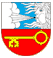 